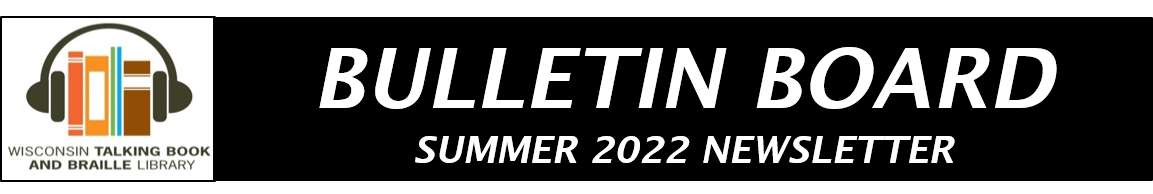 What’s Been Happening at WTBBLThe joy of long and lazy, warm days is here! Catching up on your reading is a great way to beat the heat, and there is still time to turn all that reading into a fun activity by joining our Summer Reading Program! We have lots of good news and information to share in this Newsletter. Have a fun and safe summer. Stay well and keep on reading.E-ReadersThe Utah State Library serving WTBBL braille patrons is distributing eReaders from Humanware. If you're already signed up for braille service and would like to request an eReader, you can contact Utah State Library directly or contact us. If you read braille and are not signed up for braille service with the Utah Library, contact us. We can send your information to Utah for them to set you up with an account and receive an eReader. There may be a slight wait time to get the eReader, but the Utah staff continues to surprise us with their efficiency and dedication to patron service. Utah will also provide technical support. Please call 1-800-453-4293. Locally, the Wisconsin Council of the Blind & Visually Impaired can also give technical support for eReaders. Individuals with eReader questions should call the Council’s main number 1-608-255-1166. There are also instructional videos by the NLS on this website: https://www.loc.gov/item/webcast-9330/.Braille Book ReviewDue to the worldwide paper shortage and declining subscriber numbers, the last large-print issue of the Braille Book Review (BBR) will be September-October 2022. BBR will remain available in hardcopy braille, ebraille, and HTML. To subscribe to BBR in hardcopy braille contact us at 1-800-242-8822 or 1-414-286-3045 or by email at wtbbl@milwaukee.gov. BBR is also available in ebraille on BARD.Summer ReadingIt’s not too late to get started on your Summer Reading! Remember, patrons of all ages are welcome to join the WTBBL Summer Reading Program! We will mail you a large print/braille bingo sheet, with a pre-addressed envelope to return once you are done, and all you have to do is read some books and send it back!If you haven’t signed up yet and still would like to, email us at wtbbl@milwaukee.gov or give us a call at 1-800-242-8822 or 1-414-286-3045.Braille on DemandIf you’re an NLS patron and read braille, you can now request one hardcopy braille book per month to keep for your personal use! You can choose from any of the 16,000-plus ebraille titles currently available on BARD. A short form to request a braille-on-demand book is at https://www.surveymonkey.com/r/NLSbrailleondemand. You may complete the form yourself, or contact us by email at wtbbl@milwaukee.gov, by phone at 1-800-242-8822 or 1-414-286-3045 and we’ll be glad to help. You may also contact the NLS reference section at nlsref@loc.gov for assistance in completing the form.In the next section you will find some ideas for books to request. Braille on Demand: Suggested TitlesBelow are some ideas for books you may want to order to keep. If there are other books that you are interested in and would like help looking for, give us a call and we can help you search BARD!InspirationTeen Sunshine Reflections: Words for the Heart and Soul by June Cotner BR14627 1 volumeDaily Reflections by Helen Steiner BR08872 1 volumeHandbook for the Heart: Original Writings on Love by Benjamin Shield and Richard Carlson BR13905 2 volumes Small Victories: Spotting Improbable Moments of Grace by Anne Lamott BR20600 3 volumesPuzzles, Riddles, Crosswords Sudoku Easy to Hard: 100 Wordless Crossword Puzzles, Volume 2 by Will Shortz BR16796 1 volumeBiggest Riddle Book in the World by Joseph Rosenbloom BR11691 2 volumesCookbooks Help! My Apartment has a Kitchen: 100+ Great Recipes with Foolproof Instructions by Kevin and Nancy Mills BR11515 2 volumesHow to Cook for Beginners: An Easy Cookbook for Learning the Basics by Gwyn Novak BR23852 2 volumesNLS Patron EngagementAs part of the NLS Patron Engagement Section’s (PES) mission to offer services, resources, and programs to enrich the library experience for patrons, PES will host a quarterly Patron Corner virtual event where patrons can learn more about various services directly from NLS staff. The first session was in June 2022. The quarterly Patron Corner will occur on the second Monday of the third month of each quarter. The next three sessions will be September 12, 2022; December 12, 2022; and March 13, 2023.Each quarterly program will provide an opportunity for patrons to learn more about various services directly from NLS staff.  Bring your questions and your thoughts about the NLS and join us at https://loc.zoomgov.com/j/1600983343?pwd=VW9tRWtwY3BsdHRac0s2MmJkN0RCZz09.  To join by telephone, dial 1-669-254-5252 or 1-646-828-7666. The Meeting ID is 160 098 3343.The Meeting ID (for the zoom link) is 160 098 3343, and the passcode is 164674.When you join this Zoom event, you will be in the waiting room until the program starts. When you enter the room, your phone or computer will be muted. Please stay on mute unless you are called on. If you want to ask a question, you may raise your hand by pressing Alt Y on your computer or Star 9 on your phone. Once you are called on, press Alt A on your computer or Star 6 on your phone to unmute yourself. Finally, this meeting will be recorded. If you do not wish to be recorded, we ask that you avoid speaking during the session.Magazine UpdatesThe following NLS-produced magazines have ceased publication. Patron subscriptions will no longer be available via BARD and the Magazine-on-Cartridge program (MOC), although patrons may still download existing back issues from BARD:Eating Well, braille format ESPN: The Magazine, braille format Martha Stewart Living, braille formatPeople en Español, audio format Popular Science, braille format The following network-produced QA magazine has ceased publication. No new issues will be released, although patrons may still download existing back issues from BARD:Cowboys & Indians, audio format The following magazine will be replaced in October 2022:Parents, braille format Taking its place is Today’s Parent magazine. Reading ListLooking for something to read? Here are some new books from the May-June Talking Book Topics.Werever You Go by Pat Zietlow Miller DB105031A young rabbit leaves home on a journey and discovers the joys of the different kinds of roads and what they may bring—including a way back home. For preschool-grade 2. 2015.  Violet and Daisy: The Story of Vaudeville’s Famous Conjoined Twins by Sarah Miller DB104601Author of The Borden Murders (DB84888) recounts the lives of Violet and Daisy Hilton, conjoined twins who were exploited from an early age and became a sensation in vaudeville and burlesque venues as talented performers. For junior and senior high and older readers. 2021. Crossroads by Jonathan Franzen DB105192 December 23, 1971; Chicago. Each member of the Hildebrandt family seeks a freedom that the others threaten to complicate. Russ Hildebrandt, the associate church pastor and father of three, is on the brink of breaking free of a joyless marriage unless his wife beats him to it. Unrated. Commercial audiobook. Bestseller. 2021. Wish You Were Here by Jodi Picoult DB105742  Diana believes her boyfriend Finn is planning to propose on a romantic getaway to the Galápagos. When a virus hits New York, Finn has to stay behind but urges Diana to go on the trip alone. She arrives just as the borders close, and her isolation gives her time to think. Unrated. Commercial audiobook. 2021. World War II Navy, Books 1-3 by P.T. Deuterman DB104974 Three novels of naval warfare set during World War II, published 2011-2014. In 
Pacific Glory, three childhood friends who all loved the same woman have their lives changed by Pearl Harbor. Also includes Ghosts of Bungo Suido and Sentinels of Fire. Violence, strong language, and some descriptions of sex. 2014. The Last Anniversary by Liane Moriarty DB105572 Thomas was the perfect boyfriend; but on the day he was going to propose, Sophie broke his heart. A year later he married his travel agent, while Sophie has been mortifyingly single ever since. Now Sophie has unexpectedly inherited a house owned by Thomas’s aunt on Scribbly Gum Island. Unrated. Commercial audiobook. 2014. The Sentence by Louise Erdrich DB105798 After her release from prison, Tookie takes a job at a Minneapolis bookstore. The store is haunted by the ghost of Flora, a former customer who had a habit of claiming Native American heritage. Tookie must solve the mystery of this haunting while Minneapolis endures a year of upheaval. Unrated. Commercial audiobook. 2021. A Deadly Deletion by Lorna Barrett DB106059 After her release from prison, Bookstore owner Tricia Miles receives two marriage proposals, but one of the candidates is soon killed in a hit-and-run attack. Later, while taking her sister’s dog out for a walk, Tricia is almost hit by the same vehicle. It turns out the murdered proposer was in the witness protection program. Unrated. Commercial audiobook. 2021.  The 9 Lives Cozy Mystery Series Boxset Books 1, 2, & 3 by Louise Clark DB105428 Collection of three novels published in 2016 and 2017, featuring young mother Christy Jamieson and her cat Stormy. In The Cat Came Back, Christy’s husband Frank has embezzled his trust fund and disappeared. Also includes The Cat’s Paw and Cat Got Your Tongue. Some violence, some strong language, and some descriptions of sex. 2018. WTBBL 2022 Adult Book ClubThe WTBBL Adult Book Club meets on the phone every other month on a Tuesday by using a toll-free phone number 1-855-753-0200. There are two sessions from which to choose: 1:30 to 2:30 pm or 6:30 to 7:30 pm.  The same book is discussed at both sessions. If you are interested in joining our group you can contact Katie, talk to a reader’s advisor at 414-286-3045, email wtbbl@milwaukee.gov for more information, or you can just call in at the appointed day and time! Tuesday, August 2nd 1:30 and 6:30 The Light in Hidden Places: A Novel Based on the True Story of Stefania Podgórska by Sharon Cameron DB101605 Stefania, a Catholic teen, embarks on a dangerous course. She must protect thirteen Jews in her attic, care for her younger sister, Helena, and keep everything secret from the two Nazi officers who are living in her house. Violence and some strong language. Commercial audiobook. For senior high and older readers. 2020.Tuesday, October 4th 1:30 and 6:30Hello Darkness, My Old Friend: How Daring Dreams and Unyielding Friendship Turned One Man's Blindness into an Extraordinary Vision for Life by Sanford Greenberg DB100264 Author describes how losing his eyesight as a Columbia junior affected his life trajectory. He went on to Harvard and Oxford and --among many other accomplishments — he invented a compressed speech machine which speeds up the reproduction of words from recordings without distorting any sound. The title reflects his long friendship with Art Garfunkel. 2020.Tuesday, December 6th 1:30 and 6:30 The Other Wife by Michael Robotham DB093349 Psychologist Joe O'Loughlin is startled to learn that his father is comatose in a London hospital after a head injury and that the woman sitting with him, claiming to be his wife, isn't Joe's mother. Some violence, some strong language, and some explicit descriptions of sex. 2018. (Book 10 in the London detectives series).Print/Braille Picture BooksWTBBL has print/braille picture books that are great for sharing with a child. The new books are contracted braille using the Unified English Braille Code.Pokko and the Drum by Matthew Forsythe BR 23185Pokko, a young frog, lives with very quiet parents who regret giving her a drum. But when Pokko plays her drum in the forest, she suddenly finds herself surrounded by an entire band of animal musicians. PRINT/BRAILLE. For grades K-3. 2019.Sulwe by Lupita Nyong’o; illustrated by Vashti Harrison BR 23186When Sulwe's classmates make fun of her dark skin, she tries lightening herself to no avail. But a shooting star's tale of the sisters Night and Day helps her understand there is beauty and worth in every shade. PRINT/BRAILLE. For preschool-grade 2. 2019.Nonsense!: The Curious Story of Edward Gorey by Lori Mortensen; illustrated by Chloe Bristol BR 23187Introduces the eccentric life and work of beloved author and illustrator Edward Gorey (1925-2000). Explains how he remained true to his craft throughout his life. PRINT/BRAILLE. For grades K-3. 2020.Nana Akua Goes to School by Tricia Elam Walker; illustrated by April Harrison BR 23188Zura is worried about how her classmates will react to her Ghanaian Nana's tattoos on Grandparents Day, but Nana finds a way to show how special and meaningful they are. PRINT/BRAILLE. For grades K-3. 2020.The Hips on the Drag Queen Go Swish, Swish, Swish by Lil Miss Hot Mess; illustrated by Olga de Dios BR 23189Drag queens perform their routines while marching, dancing, stomping, and swishing through town. PRINT/BRAILLE. For preschool-grade 2. 2020.The Very Impatient Caterpillar by Ross Burach BR 23190A very eager caterpillar learns to be patient while undergoing metamorphosis. PRINT/BRAILLE. For preschool-grade 2. 2019.R-E-S-P-E-C-T Aretha Franklin, the Queen of Soul by Carole Boston Weatherford; illustrated by Frank Morrison BR 23730Short biography of the "Queen of Soul" Aretha Franklin, an award-winning singer, songwriter, pianist, actress and activist. Coretta Scott King Award. PRINT/BRAILLE. For grades K-3. 2020.Salma the Syrian Chef by Ahmad Danny Ramadan; art by Anna Bron BR 23731With creativity and charm, Salma enlists the help of new friends from the local Welcome Center to create a Syrian meal and show Mama that even though things aren't perfect, there is cause for hope and celebration. PRINT/BRAILLE. For grades K-3. 2020.We are Water Protectors by Carole Lindstrom; illustrated by Michaela Goade BR 23733When a black snake threatens to destroy the planet and poison her people's water, one young water protector takes a stand to defend Earth's most sacred resource. Caldecott Medal. PRINT/BRAILLE. For grades K-3. 2020.I Am Every Good Thing by Derrick Barnes; illustrated by Gordon C. James BR 23735A young Black boy celebrates everything that makes him who he is. PRINT/BRAILLE. For preschool-grade 2. 2020.I Talk Like a River by Jordan Scott; pictures by Sydney Smith BR 23736When a child has a "bad speech day" at school, his father provides him with a new perspective on his stuttering. PRINT/BRAILLE. For grades K-3. 2020.I Wish You Knew by Jackie Azúa Kramer; illustrated by Magdalena Mora BR 23737After the deportation of her father, Estrella's teacher invites her and the other students to meet around an old oak tree and share the things they wished the class knew about their life at home. PRINT/BRAILLE. For grades K-3. 2021.New Wisconsin Titles AvailableABLE (Audio & Braille Literacy Enhancement) has produced more Wisconsin books for your reading pleasure. These titles are available on DB cartridges or on BARD.Great Lakes Chronicle: Essays on Coastal Wisconsin by the Wisconsin Coastal Management Program DBC15469This collection of essays brings together the articles published between 2002 and 2018 in the Wisconsin Coastal Management Program's Annual Wisconsin Great Lakes Chronicle. Together, these essays written by Coastal Management professionals offer a broad view of the issues facing Wisconsin's Great Lakes shorelines. Adult.Stories from the Wreckage: A Great Lakes Maritime History Inspired by Shipwrecks by John Odin Jensen DBC15474A comprehensive look at the shipping business throughout the early Great Lakes from how the ships where built to the types of cargo they carried, how they met their ultimate demise, and their lasting legacy. Adult.Giannis Antetokounmpo: Basketball Powerhouse by Matt Chandler DBC15478Learn about the history of the Milwaukee Bucks' superstar Giannis Antetokounmpo's life and career in this informative book. For grades 3-6.From the Lookout: Memories of Peninsula State Park's Summer Camp for Girls by Kathleen Harris DBC15490Wisconsin's Peninsula State Park was home to Camp Meenahga, a summer camp for girls, from 1916 to 1948. In From the Lookout, Kathleen Harris tells the story of this sunny retreat on the shores of Lake Michigan where girls spent the summer months enjoying the outdoors and learning new skills. Adult. Unrated.The Dead of Achill Island by Betsy Draine and Michael Hinden DBC15496A rich uncle, familial disputes, and a sudden murder plague Nora and Toby's family visit to Ireland's Achill's Island. A subtle clue leads them on a chase to discover the true murderer in this murder mystery novel. Adult. Unrated.The Undertaking of Tess by Lesley Kagen DBC15509A coming-of-age novella about a young girl, Tess, who looks after her sister, Birdie, while they navigate the loss of their father and living with their single mother, Louise, in the summer of 1959 in Milwaukee, Wisconsin. Adult. Unrated.Good Graces by Lesley Kagen DBC15512Sequel to Whistling in the Dark (DBC15523), Sally O'Malley can never escape the intrigue of her neighborhood, school, and church where a number of disquieting things are happening in the hot Milwaukee summer of 1959. Follow Sally and her feisty sister Troo as they untangle early adolescence while battling deep trauma and evil doers in this dynamic novel about the strength of sisterhood. Adult. Unrated.Million Billion: Brief Essays on Snow Days, Spitwads, Bad Sandwiches, Dad Socks, Hairballs, Headbanging Bird Love, and Hope by Michael Perry DBC15516Million Billion is another collection of Perry's 'Roughneck Grace' columns published between March 27, 2016 and March 25, 2018. The bestselling author explores many themes through his keen observations often surrounding fatherhood and living in rural Wisconsin with a good dose of humor and appreciation for life. Adult. Unrated.Tending the Valley: A Prairie Restoration Odyssey by Alice D’Alessio DBC15518Tending the Valley is author Alice D'Alessio and her husband's journey as land stewards over 110 acres in Wisconsin's Driftless Area. She shares many stories of her battles with invasive species, as well as looking after the native ones, and through poetic detail, D'Alessio shares with the reader her experience interacting with the various natural elements of the Driftless Area, the people, and the joys and failures of being a land steward for several decades. Adult.Whistling in the Dark by Lesley Kagen DBC15523Sally O'Malley and her sister Troo try to forge ahead after their mother is hospitalized and their step-father abandons them in the summer of 1959 in Milwaukee. To make matters worse, there's a murderer and molester on the loose. Told from the perspective of a young girl, Kagen explores the innocence of childhood, the strength of sisterhood, and the power of community in this bestselling novel. Adult. Unrated.2022 Holiday & Post Office Closings July 4, 2022 Independence DaySeptember 5, 2022 Labor DayNovember 11, 2022 No Mail Veterans’ DayNovember 24-25, 2022 ThanksgivingDecember 23-26, 2022 ChristmasDecember 30, 2022 New Year’s Eve Observed January 2, 2023 New Year’s Day Observed BULLETIN BOARD is available in large print, braille and audio editions, and is also available electronically via email and through NFB-NEWSLINE®, a newspaper by phone service.Wisconsin Talking Book and Braille Library (WTBBL)813 W. Wells Street Milwaukee, WI 53233-14361-800-242-8822 (in Wisconsin)1-414-286-3102 (Fax)wtbbl@milwaukee.gov (email)dpi.wi.gov/talkingbooks (website)